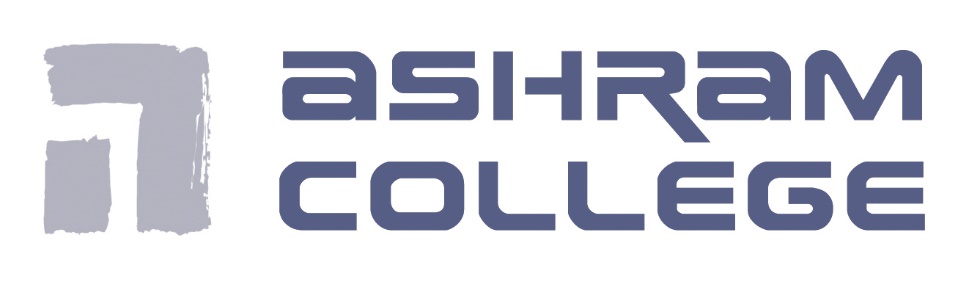 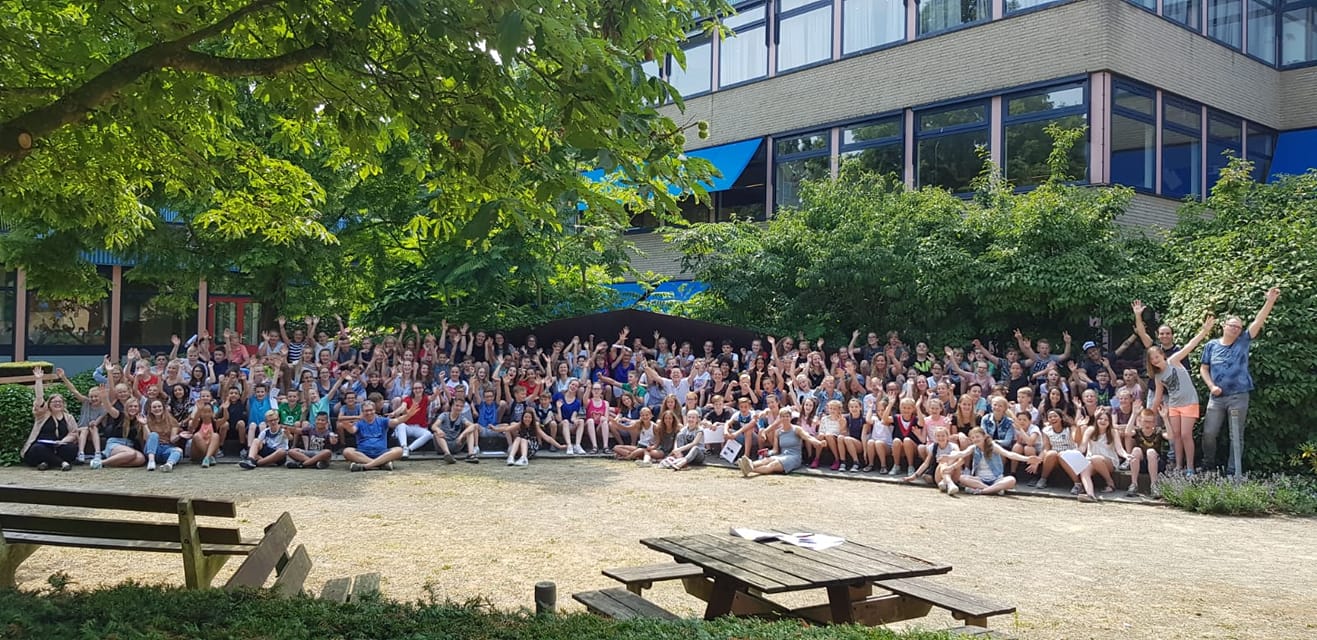 SchoolgidsAshram College Alphen2018-2019Inhoudsopgave  Voorwoord1 OnderwijsOnze visieOns onderwijsOnderbouwDe Nieuwe BrugklasLeerdoelen, begeleiding en pers. portfolioChromebook in de klas GymnasiumBovenbouw havo en vwodoorlopende leerlijnenbovenbouw mavoProfielkeuze (havo en vwo)Reizen, excursies en activiteiten in het kader van vervolgopleidingenExtra examenvak en versneld examenKunst- en cultuurschoolSportgerichte schoolSportmixSporttoernooienGezonde schoolRookvrije schoolVeilige schoolDe duurzame school , Green OfficeWetenschap in de school2 Leerling in beeldCoaching en mentoraatKleine teamsDecaanExtra ondersteuningStilteruimte en Passend Onderwijs OntwikkelingsperspectiefplanTeam begeleiding & ondersteuningSamenwerkingsverband VO/VSO Go! Voor jeugdGezondheidszorgJeugdverpleegkundigeLeerplichtambtenaarDyslexietrainingFaalangstreductietrainingSociale vaardigheidstrainingVertrouwenspersoonVroegtijdige schoolverlaters3 Zo doen wij datInstroom leerlingenProefwerken en toetsenCijfers en regelsOvergaan of doublerenLenteschoolTweejarige brugperiode (determinatie)RapportageVerzuimbeleid4 Voor in de agendaLestijdenVakanties en feestdagenContactmomentenToetsenExamensDiploma-uitreikingRapportOverige dataVoorlichtingsactiviteiten5 OuderbijdrageAlle kosten op een rijToelichting (vrijwillige) ouderbijdrageBetalingsregelingen6 OrganisatieCollege van Bestuur en Raad van ToezichtSchoolleidingMedezeggenschapsraadOuderklankbordgroepenLeerlingenraadKlachtenIntimidatie, geweld, discriminatieExamenzakenOnderwijsinspectieAVG7 Cijfers en resultatenWelkom (terug)!  Beste Ashram-leerlingen, ouder(s)/verzorger(s), 

Er staat weer een nieuw schooljaar voor de deur, het cellofaantje zit er nog om. Haal het er eens voorzichtig af en ruik eens! Ik ben natuurlijk geen profeet maar ik denk heus dat het een prachtig schooljaar wordt!Het afgelopen schooljaar was lastig. We moesten bezuinigen en ondertussen met volle kracht voorwaarts. Dat laatste hebben we gedaan, de Nieuwe Brugklas bleek een inspirerend concept dat in de loop van het jaar kon worden uitgebreid. Zo gaan we van DNB naar DNA, van De Nieuwe Brugklas naar De Nieuwe Ashram, want wie B zegt moet ook A zeggen. Maar makkelijk was het niet omdat we ook onze bezuinigingsopdracht hadden te vervullen. Dat heeft zeer gedaan. Positief is echter dat we er wel in geslaagd zijn. Dat maakt dat we voor het komend jaar wat meer ruimte hebben, in elk geval niet verder hoeven te bezuinigen. Dat geeft rust in de school en dat is prima.Ook op andere terreinen hebben we het fundament onder school verstevigd. Ik noem hier met name onze intensieve samenwerking met Scope Scholengroep en de voortgang van de nieuwbouw. Ik verwacht dat we op de komende Open Dag een maquette zullen kunnen vertonen van het nieuwe gebouw dat aan de Bijlen zal verrijzen, een wenkend perspectief.Om dat soort redenen denk ik dus dat het een prachtig schooljaar wordt en dat je het cellofaantje er gerust af kunt halen. Zelf ben ik er echter niet meer bij. Mijn opdracht op het Ashram (die ik met veel plezier vervuld heb) zit er op. Ik ga in het nieuwe schooljaar weer een andere school dienen. Met veel vertrouwen heb ik inmiddels het stokje overgedragen aan mijn opvolgers bij het Ashram. Ik ben er van overtuigd dat de school onder hun leiding en met de volle inzet van het prachtige team goed op de kaart zal staan. En met de prachtige leerlingen van deze school natuurlijk! Wat heb ik bijvoorbeeld genoten van de inbreng van de Leerlingenraad het afgelopen jaar, fantastisch. Ook het komend jaar zal er weer veel ruimte zijn voor het meedenken van leerlingen en ouders in de ontwikkeling van onze school. Laat je horen!In het afgelopen jaar heb ik van heel veel mensen gehoord hoe ze verbonden zijn met onze school. Ouders bijvoorbeeld die ooit zelf hier leerling waren, maar ook heel veel leerlingen voor wie het Ashram College veel meer is dan de plek waar je nu eenmaal naar toe moet vanwege de Leerplichtwet. Die betrokkenheid, die verbondenheid vind ik fantastisch en heel waardevol om te koesteren. Op die manier wordt een Ashram-gemeenschap zichtbaar die veel verder gaat dan de muren van de gebouwen. En ging het woord ashram daar niet juist over, een leefgemeenschap, een ontmoetingsplaats voor mensen met een gezamenlijk streven? Laat onze school vooral ook jouw school, uw school zijn, ook na het behalen van het diploma!Ik wens iedereen een fijn schooljaar toe! 

Piet Post 
Bestuurder (a.i.)1. Onderwijs
Op het Ashram College in Alphen aan den Rijn volgen leerlingen een opleiding mavo, havo, atheneum of gymnasium. We zijn een levendige school waar leerlingen veel kunnen ondernemen. We stimuleren onze leerlingen met persoonlijk en creatief onderwijs om het beste uit zichzelf te halen. We laten ze kennismaken met verschillende werelden om hun horizon te verbreden. Kunst en cultuur, maar ook sport zijn niet los te zien van het Ashram College. Voor alles geldt: goed en persoonlijk onderwijs is de basis. Leerlingen op onze school krijgen les vanuit één schoolgebouw, zodat ze in een vertrouwde omgeving naar het examenjaar toegroeien.Onze visieDe visie van het Ashram College ‘thuis in de wereld’ is onze focus en verbinding. Vanuit de visie krijgt ons onderwijs en alles daaromheen vorm. Het Ashram College is een leergemeenschap waarin iedereen respect toont voor elkaar en voor elkaars mening. Je kunt er jezelf zijn. Er is zowel aandacht voor meetbare als voor merkbare zaken. Vanuit ieders interesses en betrokkenheid staan wij voor uitdagend en resultaatgericht onderwijs. Dit doen we in een veilige leer- en werkomgeving. We zijn een levendige school met veel aandacht voor kunst, cultuur en sport. Op het Ashram College begeleiden we leerlingen bij gepersonaliseerd leren. Leerkrachten en leerlingen leren van en met elkaar en zijn samen verantwoordelijk voor het leerproces. Leerlingen bepalen deels hoe zij willen leren en hoe zij dit gaan aanpakken. De leerkracht als begeleider schetst kaders en bewaakt deze.Naast kennis leren we de leerlingen vaardigheden ontwikkelen, uitdagingen creatief op te lossen en (pro)actief te zijn. Zij leren niet alleen door te denken maar ook door te doen. Reflectie is daarbij belangrijk. We reflecteren op eigen handelen en van hieruit formuleren we telkens nieuwe doelstellingen. Leerlingen leren kritisch te kijken naar gemaakte keuzes en het effect daarvan.We zien dat de samenleving voortdurend verandert. Leerkrachten spelen hierop in door verschillende interactieve media in te zetten en de mogelijkheden daarvan te benutten. We maken leerlingen mediagericht en mediawijs, waardoor digitale bewustwording ontstaat.Het Ashram College kiest voor grensverleggend onderwijs, zowel binnen als buiten lestijd. De school is een ontmoetingsplaats waarbij leerlingen, medewerkers, ouders en de samenleving onderling betrokken zijn. Persoonlijk is in dat verband een trefwoord dat ons bindt. Hierdoor ontstaat samenhangend onderwijs waarin we de leerlingen startbekwaam maken voor een vervolgopleiding en een plaats in de maatschappij. Daarmee is onze leerling thuis in de wereld.Ons onderwijsOnderbouw In onze visie staat: “Leerkrachten en leerlingen zijn samen verantwoordelijk voor het leerproces. Leerlingen bepalen deels hoe zij willen leren en hoe zij dit gaan aanpakken.” Als je samen verantwoordelijk bent, moet je ook samen invloed uitoefenen op alle stappen in het proces. Het betekent dat kind, school en ouder/verzorger  samen kijken naar de leerbehoefte van leerlingen in onze school. Waar ben jij nieuwsgierig naar? Wat wil en kan jij leren? Waar wil jij in groeien? Welke hulp en ondersteuning heb jij nodig? Oftewel: we faciliteren het leren van de leerling.De Nieuwe Brugklas  Lintvakken, modules, projecttijd en werktijdVanuit deze visie is in schooljaar 2017-2018 De Nieuwe Brugklas (DNB) gestart: een onderwijsconcept waarbij het leren van de leerling écht centraal staat. We bieden ruimte aan individuele leerroutes: elke leerling is tenslotte anders. Leerlingen volgen docentgestuurde vakken als Nederlands, Engels, wiskunde, moderne vreemde talen en LO.  Wij noemen dat de lintvakken. ModulesDaarnaast volgen ze les in de domeinen Art, Science en Society. In die domeinen is een aantal vakken samengevoegd, bijvoorbeeld drama, muziek en beeldende vorming bij Art. In het domein wordt gedurende een periode aan een thema gewerkt. We noemen dat werken in modules. Leerlingen zijn verplicht alle modules te volgen, maar kunnen wel kiezen wanneer ze welke module doen, in welk tempo zij dat doen en deels ook hoe zij dit afronden. Ondertussen monitort de docent de voortgang van de leerling en stuurt hij bij waar nodig. Dit doet de docent op een vragende manier om de (voor)kennis bij leerlingen te activeren en benutten. Daarbij bieden we de leerling de mogelijkheid om extra modules te volgen ter verbreding of verdieping als alle leerdoelen zijn behaald.  ProjecttijdIn projecttijd werken de leerlingen aan zelfgekozen projecten vanuit hun eigen verwonderingsvraag. De inhoud van deze projecten zijn dus voor elke leerling verschillend en ook de doelen verschillen. In projecten zijn leerlingen vooral bezig met de ontwikkeling van vaardigheden als: projectmatig werken, plannen en organiseren, presenteren, samenwerken en onderzoeken. WerktijdTen slotte is er elke dag verplichte werktijd onder begeleiding van docenten, onderwijsassistenten en (oud)leerlingen om te werken aan opdrachten die niet af zijn geraakt in de lessen. Dit heeft als doel om de leerling zoveel mogelijk de kans te geven om vragen te stellen en gecoacht te worden.  Leerdoelen, begeleiding en persoonlijk portfolioLeerlingen werken aan leerdoelen, in ieder geval die van hun eigen niveau, maar zij kunnen ook heel gemakkelijk doelen van een hoger niveau maken. Bij de DNB worden geen cijfers gegeven en toetsen zijn aanleiding voor een onderwijsleergesprek. De leerling moet inzicht hebben waar hij of zij staat en kunnen uitleggen waarom hij of zij daar staat. Om dit inzicht te creëren houden leerlingen zogenaamde ‘rubrics’ bij in hun persoonlijk portfolio. Hieruit blijken de criteria die leerlingen hebben gehaald en welke criteria zij nog moeten halen om de volgende stap te zetten. Het is belangrijk dat leerlingen hierbij begeleid worden. Elke leerling heeft daarom een coach. Deze coacht een groep van 8 tot 10 leerlingen. De coach ziet de leerlingen veel en spreekt regelmatig met hen.  Ook ouders / verzorgers spelen een belangrijke rol bij de DNB. Vier keer per jaar bespreekt de leerling, samen met de coach, hoe hij of zij ervoor staat. Daarbij wordt er niet alleen aandacht besteed aan kennis, maar ook aan vaardigheden, de talenten die de leerling heeft en zijn gevoel bij het leren leren.  In plaats van een rapport, wordt er gewerkt met het eerder genoemde persoonlijk portfolio.Een leerling volgt op het Ashram College een tweejarige brugklas. Na de tweejarige brugperiode wordt het definitieve schooltype vastgesteld. Uitgangspunt van De Nieuwe Brugklas is dat een leerling minimaal het niveau haalt dat de basisschool heeft geadviseerd. Tijdens de lintvakken volgen de leerlingen les op het niveau waarop ze zijn ingestroomd, bij de modules en de projecturen zijn de groepen heterogeen. Chromebook in de klas 
Om deze individuele leerroutes goed te kunnen faciliteren werken we met Chromebooks. De leerkracht blijft de spil van het onderwijsproces. Digitale leermiddelen verruimen zijn mogelijkheden om maatwerk te bieden en te differentiëren. Het Ashram College heeft gekozen voor een Chromebook, omdat een Chromebook het beste aansluit bij de digitalisering van ons onderwijs en de Google educatie-omgeving. Dat betekent dat ook elk kind een Chromebook nodig heeft om het onderwijs te volgen. Het Chromebook wordt besteld  via onze leverancier. De webshop geeft keuze uit drie modellen die speciaal voor het onderwijs ontwikkeld zijn. De rubberen afwerking van het scherm en de basis dempt de schokken en biedt zo de beste bescherming tegen vallen. Het is ook mogelijk een eigen Chromebook mee te nemen. Dan geldt dat een uitvoering met 4 GB RAM en 16GB opslag de minimale vereisten zijn voor het gebruik op school. Bij schade moet de ouder/ verzorger zelf voor vervanging zorgen. Als een Chromebook via de Ashram webshop is besteld, dan kan  bij schade gebruik worden gemaakt van een leen-Chromebook van school.  De aanschaf van een laptop valt onder de vrijwillige ouderbijdrage. Als het Chromebook niet aangeschaft  kan worden, dan is een  leen-Chromebook beschikbaar voor uw kind. Deze kan echter niet mee naar huis worden genomen. GymnasiumOns gymnasium past goed in het concept van persoonlijk leren van De Nieuwe Brugklas. De gymnasiasten volgen gedurende het hele jaar een speciale module, waarin zowel de taal als de cultuur van Grieken en Romeinen aan bod komt. In de digitale component bij onze lesmethodes zit extra oefenmateriaal voor wie dat nodig heeft en wij maken graag gebruik van verwerkingsopdrachten waarbij de leerling zijn specifieke talent laat zien: van modelbouw (Romeinse brug) en bereiding van een Romeins gerecht tot het uitdenken van de beste aanvalstechniek voor Julius Caesar tegen de Galliërs. Excursies naar musea en theater zijn een vast onderdeel van het lesprogramma.
Bovenbouw  havo en vwoDoorlopende leerlijnenIn de bovenbouw van de havo en het vwo bieden wij, evenals in de onderbouw, een breed vakkenpakket aan. Dit heeft twee redenen. De leerling kan de programma’s in de onderbouwdrie jaar lang zonder breuk volgen, waardoor de aansluiting met de vakken in de Tweede Fase een ononderbroken lijn kent. Deze opbouw biedt de meeste garantie om een zo goed mogelijkekeuze voor een profiel te maken. In leerjaar 3 besteden we veel aandacht aan loopbaanbegeleiding en -oriëntatie (LOB). Hier worden ook de ouders/ verzorgers bij betrokken. Belangrijk is de profielkeuze. Binnen een uitgebreid mentoraatprogramma wordt aandacht besteed aan soorten beroepen en opleidingen. Daarnaast krijgt de leerling een beeld van eigen kwaliteiten en affiniteiten. Op deze wijze kan een leerling, samen met ouders/ verzorgers en docenten, een zo verantwoord mogelijke keuze maken voor een profielprogramma.Bovenbouw mavo We werken met de leerlingen op de mavo toe naar een succesvol examen binnen het vakonderwijs. Daarnaast vraagt de voorbereiding op het vervolgonderwijs (mbo of havo) veel aandacht. Leerlingen doen eindexamen in 7 vakken (het zevende vak is hierbij een extra vak). Dit doen we om de doorstroom naar havo en MBO te bevorderen. Binnen het vakkenpakket maken leerlingen een keus tussen LO2, dramatische expressie, tekenen/handvaardigheid.Het mentoraatprogramma met betrekking tot de voorbereiding op opleidingen en beroepen neemt een belangrijke plaats in. Dit wordt versterkt door een arbeidsstage en bezoeken aan de voorlichtingsactiviteiten van ROC’s zoals ‘de Studiebeurs’ en de Alphense MBO informatieavond. De leerlingen worden extra getraind op goede communicatie. Dit gebeurt bijvoorbeeld bij het vak Nederlands waarbij leerlingen getraind worden in het voeren van intakegesprekken. Profielkeuze havo en vwoIn de bovenbouw van de havo en het vwo, de zogenaamde Tweede Fase, volgen de leerlingen een profiel. Er zijn vier profielen:Cultuur en Maatschappij (CM)Economie en Maatschappij (EM)Natuur en Gezondheid (NG)Natuur en Techniek (NT)De keuze van het profiel is van groot belang voor de vervolgstudie, daarom besteden we hier op school ruim aandacht aan. In leerjaar 3 gebruiken we een LOB-programma waarbij de leerling goed na moet denken over zichzelf, zijn/haar wensen en (on)mogelijkheden. Voor de ouders/ verzorgers is ook een rol weggelegd. De examenvakken worden voornamelijk bepaald door het gekozen profiel, maar daarnaast is er nog een breed scala aan keuzevakken.Reizen, excursies en activiteiten in het kader van vervolgopleidingenIn de bovenbouw gaan de leerlingen in het vierde leerjaar op Ardennenkamp als een kennismaking binnen de bovenbouw. Daarnaast gaan de leerlingen in leerjaar 5 op reis naar het buitenland. Dit is een taalgeoriënteerde reis waarbij de visie van de school terug te vinden is in de samenstelling van het programma. De bestemmingen zijn o.a. Barcelona, Londen, Berlijn, Mimizan (sportreis) of Rome Deze taal-, cultuur- en sportreizen zijn bedoeld om de taal beter te leren spreken en de cultuur beter te leren kennen. De bestemming en het programma worden mede bepaald door het gekozen profiel en de gekozen vakken van de leerling.Activiteiten in het kader van vervolgopleidingenWe onderhouden nauw contact met de vervolgopleidingen.Leerlingen uit 5 havo gaan op bezoek bij de Hogeschool Leiden of de Haagse Hogeschool, al naar gelang hun profielkeuze. De leerlingen uit 5 vwo gaan naar de Leidse Universiteit. Vwo’ers kunnen bovendien een pre-University programma bij de universiteit in Leiden volgen tijdens hun opleiding aan het Ashram College. Daarnaast is het ook mogelijk om Masterclasses te volgen op de VU in Amsterdam. Voor heel goede vwo-leerlingen bestaat de mogelijkheid van een dagproject aan de universiteit. De criteria hiervoor zijn dat een leerling minimaal een 8,0 gemiddeld moet staan in 4 vwo. Daarnaast moet hij/zij breed getalenteerd zijn, actief op gebieden buiten school en wetenschappelijk geïnteresseerd.AEL (Arbeidservarend leren)Onder de noemer ‘arbeidservarend leren’ (AEL) kunnen leerlingen stage lopen in een bedrijf of instelling ter voorbereiding op een vervolgopleiding.
Extra examenvak en versneld examenExcellente leerlingen hebben in de bovenbouw van de havo en het vwo de mogelijkheid een extra vak te kiezen. Leerlingen uit de bovenbouw die duidelijk ruimte hebben voor extra uitdaging kunnen een extra vak volgen. Dit extra vak wordt niet ingeroosterd waardoor veel zelfstandigheid gevraagd wordt van de leerling. De schoolleiding besluit daarom of een leerling toestemming krijgt. De school voorziet wel in het doen van examen in dit extra vak.Leerlingen uit de voorexamenklassen (4 havo en 5 vwo) hebben de mogelijkheid om in een vak versneld examen te kunnen doen.  Dit gaat in overleg met de teamleiding. Leerlingen doen dan twee jaar in één en krijgen de mogelijkheid al in het voorexamenjaar dit vak af te sluiten. Het behaalde cijfer wordt meegenomen naar het examenjaar en telt mee voor de uitslag en is maximaal één jaar geldig. Kunst- en cultuurschoolHet Ashram College staat al jaren bekend als dé cultuurschool van Alphen aan den Rijn. In de onderbouw maken alle leerlingen kennis met drie verschillende kunstvakken: beeldende vormgeving, muziek en drama. In de bovenbouw (havo en vwo) kunnen leerlingen vervolgens in één of twee van deze drie verschillende kunstvakken examen doen. Dit bestaat uit een praktijkgedeelte en een theoriegedeelte met afrondend Centraal Examen. Een kunstvak als examenvak betekent natuurlijk niet alleen zitten in de schoolbanken, maar ook samenwerken met professionele kunstenaars en gezelschappen in het land.Het Ashram College vindt het belangrijk dat niet alleen leerlingen met een gekozen kunstvak, maar iedereen in aanraking komt met kunst en cultuur. Daarom werken we intensief samen met bijvoorbeeld Theater Castellum, Parkvilla en de Muziekschool. Eén keer in de maand vindt er tijdens de grote pauze een lunchpauzeconcert plaats, waar leerlingen voor publiek kunnen optreden. Tijdens projectweken en cultuurdagen maken leerlingen bovendien kennis met verschillende vormen van cultuur via workshops. Sportgerichte schoolSport krijgt veel aandacht op het Ashram College. In de onderbouw geven we leerlingen d.m.v. een breed scala aan sporten ook les in samenwerken en leiding geven. Want hoe leid je een team als captain en hoe kun je door goed en slim samen te werken de beste prestatie neerzetten? We werken niet alleen aan spelinzicht en speltechniek, maar ook aan conditie en een gezonde leefstijl. 
SportMixIn de bovenbouw hebben leerlingen een ruime keuze aan sporten. Leerlingen kunnen zich verdiepen in een aantal zelf gekozen sporten en hun spelinzicht en –tactiek vergroten. Dit programma noemen we SportMix (voorheen Sport Credits). We bieden jaarlijks tussen de 30 en 40 verschillende sporten aan. We willen leerlingen de kans bieden om nieuwe sporten te ontdekken en hun sportinteresse te vergroten. Er worden veel verschillende sporten aangeboden, zoals golf, surfen, kanoën, kickboksen, klimmen, lacrosse, roeien, schaatsen, skiën, snowboarden, squash, streetdance, tennis, waterskiën en wielrennen.SporttoernooienVoor alle brugklasleerlingen organiseren we twee keer per jaar een sporttoernooi. Met klasgenoten werk je samen tijdens basketbal-, atletiek-, voetbal-, hockey- en een softbaltoernooi. We zijn ook buiten de school actief met sport. Jaarlijks doen we mee aan verschillende buitenschoolse toernooien (schoolhockey en het NK schaatsen ploegenachtervolging) en organiseren we voor de bovenbouwleerlingen een wintersportreis en sportreis.Gezonde schoolWe hebben veel aandacht voor het Ashram College als gezonde school.  Zo kunnen de leerlingen in de kantine uit een gevarieerd en uitgebreid aanbod van verse en gezonde producten kiezen. Met behulp van de kleuren rood, oranje en groen wijzen we de leerlingen erop wat gezonde en minder gezonde keuzes zijn.Rookvrije schoolRoken en gezondheid gaan in onze ogen niet samen. Daarom hebben is het Ashram College een rookvrije school. Dat betekent dat er ook op het schoolplein niet gerookt mag worden en de toezichthouders hier op toezien.De veilige schoolHet Ashram College vindt het belangrijk dat leerlingen en medewerkers zich prettig en veilig voelen op school. Om alle leerlingen en medewerkers een veilige omgeving te bieden waarin iedereen rekening houdt met elkaar, hebben we duidelijke regels vastgesteld en zien we erop toe dat dieworden nageleefd. Om de school nog veiliger te maken zijn er kluisjes voor leerlingen, is er cameratoezicht en zijn er toezichthouders aanwezig. Daarnaast is er regelmatig overleg met andere scholen voor voortgezet onderwijs en de gemeente over veiligheidskwesties.Ook hebben we regelmatig contact met de wijkagent. Op 14 maart 2016 heeft het Ashram College het Convenant schoolveiligheid ondertekend. In dit convenant wordt beschreven hoe de Alphense scholen voor voortgezet onderwijs, de gemeente Alphen aan den Rijn en andere instanties samenwerken op het gebied van veiligheid.De duurzame school: Green OfficeIn het begin van schooljaar 2018-2019  is de Green Office ingericht: een organisatie van leerlingen (en twee docenten) die samenwerken om de school zo duurzaam mogelijk te maken. In een lokaal vol planten worden plannen gemaakt om een steentje bij te kunnen dragen op het gebied van milieubewustzijn. Het gaat daarbij niet alleen om de school, maar het gaat er ook om iedereen in de school bewust te maken van het belang van duurzaamheid.
Sinds de oprichting is er een duurzaamheidsscan van de school uitgevoerd, zijn doelen vastgesteld en taken verdeeld. De Green Office deed mee met de Landelijke Opschoondag en nam deel aan het Alphense team van de landelijke Klimaatverbond EnergyBattle. De Green Office is inmiddels een serieuze gesprekspartner geworden van de gemeente en heeft een actieve rol bij het onderwerp ‘duurzaamheid' in De Nieuwe Brugklas. Wetenschap in de schoolHet Ashram College is aangesloten bij de WON (Wetenschaps Oriëntatie Nederland), een organisatie met ruim vijftig middelbare scholen die werk maken van wetenschap.De samenwerkende WON-scholen willen leerlingen van brugklas tot aan het eindexamen vertrouwd maken met wetenschappelijk denken en werken, door middel van wetenschapsoriëntatie. Zij zetten zich in om hun leerlingen een gedegen, basale wetenschappelijke vorming te geven. Daarbij gaat het in de eerste plaats om het ontwikkelen van een wetenschappelijke attitude: ontwikkelen van kritisch denken, nieuwsgierigheid, creativiteit. Dit gedachtegoed van de WON past uitstekend bij de doelen van ons onderwijs in De Nieuwe Brugklas. Verder staat centraal: het verwerven  van kennis en vaardigheden op het gebied van wetenschap in de volle breedte (alfa, bèta en gamma);het eigen maken van een aantal belangrijke wetenschappelijke methoden/technieken;het eigen maken van de stappen die in de onderzoekspraktijk (meestal) gezet moeten worden. 2.Leerling in beeldCoaching en mentoraatElke leerling heeft een coach (leerjaar 1 en 2) of een mentor (overige leerjaren). De coach/ mentor vervult een centrale rol bij de persoonlijke begeleiding van leerlingen. Hij of zij volgt de studieresultaten van de leerlingen en let nauwgezet op hun persoonlijke ontwikkeling. Ook onderhoudt deze de contacten met de ouders/ verzorgers. Coaches en mentoren geven tevens advies bij de keuze van beroep of vervolgopleiding.Kleine teamsCoaches, mentoren en vakdocenten die aan dezelfde groep leerlingen lesgeven komen regelmatig bij elkaar om de ontwikkeling van hun leerlingen te bespreken. Indien nodig maken ze afspraken over begeleiding en bijsturing. Via deze teams houden we leerlingen vanuit verschillende vakken in beeld en kunnen we een totaalbeeld van de leerlingen vormen.DecaanDe decanen van het Ashram College ondersteunen leerlingen tijdens de oriëntatie op de vervolgstudie en het toekomstige beroep, door:• informatie te verzamelen over opleidingsmogelijkheden en beroepen;• activiteiten te organiseren en te coördineren met betrekking tot de oriëntatie op de vervolgstudie en het toekomstige beroep;• activiteiten te organiseren en te coördineren gericht op kennismaking met werken of studeren;• mentoren en leerlingen te adviseren bij het kiezen van een sector of profiel.Decanen MavoDe heer R.  (Ronald) de Rooij (r.rooij@ashramcollege.nl)
HavoMevrouw K. (Katja) Perevedentseva (k.perevedentseva@ashramcollege.nl)VwoMevrouw E. (Erica) Dijkstra (e.dijkstra@ashramcollege.nl)Extra ondersteuningDe mentor en de docenten kunnen extra ondersteuning krijgen van een coördinator leerlingbegeleiding. Deze helpt de leerling verder naar een arrangement waarin meer ondersteuning wordt geboden binnen school. Denk aan remedial teaching, een SOVA- of faalangstreductietraining of extra ondersteuning van een intern begeleider (IB-er). Ook kan de coördinator leerlingbegeleiding een rol spelen bij het zoeken naar ondersteuning buiten de school, zoals de Onderwijs Opvang Voorziening.Stilteruimte en medewerker Passend OnderwijsIn de stilteruimte werken leerlingen met leerproblemen onder begeleiding van docenten van het Ashram College of de medewerker Passend Onderwijs  aan hun schoolwerk. Leerlingen die hier gebruik van maken doen dit om verschillende redenen. Mogelijk hebben ze autisme of ADHD of hebben ze extra begeleiding nodig vanwege de omstandigheden in de thuissituatie. Soms wordt de stilteruimte ook ingezet als time-out voorziening voor leerlingen voor wie het even te veel wordt in de klassituatie. Vooraf stellen we altijd een duidelijk doel vast waaraan wordt gewerkt. Vaak speelt het leren plannen en organiseren van het schoolwerk hierbij een grote rol.OntwikkelingsperspectiefplanVoor leerlingen met een grotere ondersteuningsbehoefte stellen we een ontwikkelingsperspectiefplan (OPP) op. Dit gebeurt altijd in overleg met leerling, ouders/ verzorgers en eventueel externe deskundigen. Dit plan geeft de mogelijkheden van de leerling aan en de wijze van ondersteuning om doelen te bereiken. De rol van medewerker Passend Onderwijs kan adviserend of coachend zijn, gericht op docenten, ouders en leerling.Medewerker Passend OnderwijsMevrouw Y. (Yvonne) van Deun (y.deun@ashramcollege.nl)Team begeleiding & ondersteuning ZorgcoördinatorMevrouw N. (Nienke) Broekhuizen (zorgcoördinator@ashramcollege.nl)Coördinatoren leerlingbegeleidingMevrouw D. (Didy) van der Ven (d.ven@ashramcollege.nl)Mevrouw N. (Nienke) Broekhuizen (n.broekhuizen@ashramcollege.nl)De coördinator kan een beroep doen op externe deskundigheid. Zo is er bijvoorbeeld de consultatiemogelijkheid van het Zorg Advies Team (ZAT). In het ZAT werkt het ondersteuningsteam samen met de leerplichtambtenaar, GO! voor Jeugd, de politie en het Samenwerkingsverband VO/VSO Midden-Holland & Rijnstreek. Het team zorgt ervoor dat signalen die kunnen wijzen op uitval, snel en vakkundig worden beoordeeld. Het ZAT komt ongeveer elke zes weken bij elkaar. Bespreking in het ZAT gebeurt altijd na schriftelijke goedkeuring van de ouders/ verzorgers. In het ZAT werken we onder andere samen met een orthopedagoog van het Samenwerkingsverband VO/VSO Midden-Holland & Rijnstreek.Samenwerkingsverband VO/VSO Midden-Holland & RijnstreekHet Ashram College is onderdeel van het samenwerkingsverband VO/VSO Midden-Holland & Rijnstreek. Extra ondersteuning binnen of buiten de school gaat altijd in overleg met het onderwijsloket van dit samenwerkingsverband. Uiteraard worden ouders/ verzorgers hierbij nauw betrokken. Het onderwijsloket heeft ook een belangrijke adviesfunctie voor de school. Voor meer informatie over de samenwerking met het Samenwerkingsverband: www.swv-vo-mhr.nl.GO! voor JeugdHet GO! voor Jeugd, voorheen Jeugd en gezinsteam, is er voor vrijwillige hulpverlening en werkt op basis van een vraag van een jongere of van ouders/ verzorgers. Op de website www.govoorjeugd.nl  kunnen zij zich direct aanmelden bij GO! voor Jeugd in hun buurt. Elk team heeft een direct nummer waar zowel gezinnen als samenwerkingspartners tussen 9.00 en 17.00 uur naartoe kunnen bellen om een vraag te stellen, te overleggen of zich aan te melden. Elke school heeft een eigen contactpersoon bij GO! voor Jeugd. Voor het Ashram College in Alphen aan den Rijn is dat Marjolijn van Ruiten, werkzaam in GO! voor Jeugd Ridderveld. Marjolijn is elke dinsdag aanwezig van 13.00 tot 17.00 uur in de stilteruimte van onze school aanwezig. Als er vanuit het Ashram College zorgen zijn over een leerling, kan hierover anoniem worden gesproken met GO! voor Jeugd. De contactpersoon van GO! voor Jeugd sluit ook aan bij het overleg van het ZAT.GO! voor Jeugd RidderveldMevrouw M. (Marjolijn) van Ruiten (marjolijn.vanruiten@govoorjeugd.nl)Bereikbaar op:  tel. 088 - 2542352JeugdgezondheidszorgDe afdeling Jeugdgezondheidszorg (JGZ), voorheen GGD, begeleidt de groei en ontwikkeling van kinderen en jongeren van 4 tot 19 jaar. Dat doen zij onder meer door alle leerlingen in het tweede leerjaar te onderzoeken. Met vragen over lichamelijke gezondheid, vriendschap, pesten, seksualiteit, alcohol en drugs kunnen leerlingen en hun ouders/ verzorgers terecht bij de afdeling JGZ van het CJG. Meer informatie is te vinden op www.ggdhm.nlJeugdverpleegkundigeMevrouw M. (Marjolijn) van Hoeve (mvanhoeve@ggdhm.nl)Tel. 088 - 30 832 42LeerplichtambtenaarMevrouw J. Tjon Sie Kie (leerplicht@alphenaandenrijn.nl)tel: 14 0172 (optie 2)De leerplichtambtenaar controleert de naleving van de Leerplichtwet. Daarnaast geeft de leerplichtambtenaar voorlichting aan jongeren over het belang van naar school gaan en de gevolgen van het overtreden van de Leerplichtwet. Ook zoekt de leerplichtambtenaar samen met de school en ouders naar een oplossing bij problemen met schoolbezoek. Docenten registreren dagelijks de afwezigheid van leerlingen. Ontvangt de school geen absentiemelding, dan wordt nog dezelfde dag contact opgenomen met ouders. Bij ongeoorloofd verzuim en herhaaldelijk te laat komen kan de leerplichtambtenaar Bureau Halt inschakelen.. Iedere zes weken is de leerplichtambtenaar op het Ashram College aanwezig. Leerlingen en ouders/ verzorgers kunnen binnenlopen met hun vragen.DyslexiescreeningMevrouw S. (Sylvia) Soree (s.soree@ashramcollege.nl)Faalangstreductietraining Meerdere keren in het jaar wordt er een faalangstreductietraining aangeboden voor de bovenbouwleerlingen. Sociale vaardigheidstrainingen (SOVA)Meerdere keren in het jaar wordt er een SOVA-training aangeboden voor de onderbouwleerlingen. VertrouwenspersonenDe heer W. (Willy) Wijnands (w.wijnands@ashramcollege.nl) en Mevrouw E. (Esperanza) Fernandeze.fernandez@ashramcollege.nl Vroegtijdige schoolverlaters zonder diploma Het streven van onze school is dat iedere leerling de school verlaat met een diploma. Zoals eerder in dit hoofdstuk staat beschreven, hebben we verschillende organen binnen en buiten de school die leerlingen extra ondersteunen en begeleiden als dat nodig is. Toch kan het voorkomen dat leerlingen vroegtijdig de school zonder diploma verlaten.  In onderstaand overzicht staat het percentage leerlingen dat het Ashram College (Nieuwkoop en Alphen aan den Rijn) vroegtijdig zonder diploma heeft verlaten. De gegevens over het jaar 2017-2018 zijn nog niet bekend in de VSV-verkenner van het Ministerie van Onderwijs, Cultuur en Wetenschap.
3. Zo doen wij datInstroom leerlingen Iedere leerling op de juiste plek! Een goede overstap van de basisschool naar het voortgezet onderwijs draagt bij aan een succesvolle schoolcarrière. Het Ashram College maakt deel uit van het samenwerkingsverband VO/VSO Midden-Holland & Rijnstreek, VO-2802. Binnen dit samenwerkingsverband werken de scholen volgens dezelfde toelatingsprocedure, die ze samen zijn overeengekomen (zie www.swv-vo-mhr.nl). Het advies van de basisschool is leidend bij het bepalen van het brugklasniveau van een leerling en wij doen er alles aan om dit advies waar te maken. Over elke leerling wordt in een gesprek op de basisschool alle relevante informatie verzameld, de zogenaamde warme overdracht. Mocht de basisschool het oorspronkelijke schooladvies wijzigen, op basis van de centrale eindtoets of een andere toegestane eindtoets, dan volgt het Ashram College het gewijzigde advies van de basisschool bij de toelating tot het eerste schooljaar. Het oorspronkelijke advies mag alleen naar boven worden bijgesteld.Proefwerken en toetsen Gedurende het schooljaar hebben de leerlingen een aantal toetsweken. Het aantal is mede afhankelijk van het leerjaar waarin de leerling zit. In de bovenbouw zijn er, buiten het examenjaar, vier toetsweken. In het eindexamenjaar zijn dat er drie. Onderbouwleerlingen hebben in ieder geval aan het einde van het schooljaar een afsluitende toetsweek.
Verder bepalen tussentijdse werkstukken, presentaties, opdrachten, toetsen, overhoringen en practicumvaardigheden (exacte vakken) het eindcijfer. We praten hier dan ook over een voortschrijdend gemiddelde. Er zijn duidelijke afspraken over inhaalmogelijkheden voor leerlingen die een toets met een geldige reden hebben gemist. Bovendien biedt het examenreglement voor bovenbouwleerlingen een herkansingsregeling.Cijfers en regels De brochure Cijfers en Regels bevat gedetailleerde informatie over overgang, toetsen, becijfering en beleid voor wat betreft doorstromen. Deze brochure kan via het ouderportaal van onze website worden gedownload. Binnen de DNB gelden andere afspraken . Vanaf 1 oktober staat het Examenreglement en het Programma van Toetsing en Afsluiting (PTA) op de portalen. Hierin staan alle procedures van het examenjaar beschreven.In de Nieuwe Brugklas wordt gewerkt met leerdoelen en rubrics. Een leerling gaat over als de leerdoelen op instroomniveau zijn gehaald. Een leerling kan tussentijds opstromen per vak of voor de gehele opleiding. Dit gebeurt in overleg met de coach, vakdocenten, ouders en leerlingen.Overgaan of doublerenOvergaan of doubleren? De schoolleiding neemt deze beslissing op advies van de docentenvergadering. Dit geldt ook voor de overstap naar een ander schooltype en deelname aan de Lenteschool. Doorslaggevend zijn hierin de overgangsregelingen gebaseerd op jaarcijfers van verschillende vakken. In de bovenbouw vormen de slaag-/zakregeling van het examen de basis van de overgangsregelingen. Op het Ashram College hebben we een tweejarige brugklas. Van leerjaar 1 naar 2 volgt de leerling een doorlopende route en doubleert hij of zij in principe niet. Bij de overgang van leerjaar 2 naar 3 en van 3 naar 4 mag de leerling binnen de vakken Nederlands, Engels en wiskunde niet meer dan één vijf halen. Bij twee of meer tekorten binnen deze drie vakken doubleert de leerling. In de Tweede Fase is het mogelijk om bij doubleren voldoende resultaten van bepaalde onderdelen van het examendossier te laten staan.Lenteschool Havo- en vwo-leerlingen die dreigen te doubleren maar na het wegwerken van een vier of een vijf voor één vak toch over kunnen, maken kans op deelname aan de Lenteschool. De Lenteschool is een samenwerking van het Ashram College met Lyceo uit Leiden. Deelname aan de Lenteschool is niet verplicht, maar kan wel helpen om doubleren te voorkomen.Hoe gaat de Lenteschool in zijn werk?De extra ondersteuning vindt plaats op het Ashram College zelf. Tijdens een korte maar intensieve periode van een week, werkt de leerling aan één vak. Tijdens deze periode (in de meivakantie) krijgen de deelnemers de kans om de opgelopen achterstanden voor het gekozen vak weg te werken. De begeleiding wordt gegeven door een team van bijlesdocenten en studenten van Lyceo. Er wordt gewerkt in groepen van 6 tot 8 leerlingen. Tijdens de lenteschoolweek worden ook workshops gegeven over studievaardigheden. Vragen en informatieVoor vragen over de Lyceo lenteschool kunnen ouders/ verzorgers  en leerlingen terecht bij de schoolleiding of Lyceo. Tweejarige brugperiode (determinatie) Op het Ashram College werken we met een tweejarige brugperiode. Aan het einde van leerjaar 2 bepalen we naar welk schooltype een leerling doorstroomt in leerjaar 3. Uitgangspunt is dat leerlingen minimaal op het niveau van de basisschool doorstroomt. Om tot een goed onderbouwde beslissing te komen, verzamelen we in de tweejarige brugperiode verschillende gegevens. Denk aan resultaten, maar ook aan gegevens met betrekking tot inzicht, werkhouding/motivatie en studievaardigheden. Tijdens de driehoeksgesprekken reflecteren en bespreken coaches, ouders/ verzorgers en leerlingen samen of er voldoende voortgang is op de bovenstaande punten. Tijdens het laatste driehoeksgesprek van leerjaar 2 vindt de definitieve determinatie plaats. In De Nieuwe Brugklas is het uitgangspunt dat de leerling doorstroomt op minimaal het niveau dat de basisschool heeft geadviseerd. Een leerling die extra stof aankan bij bepaalde vakken, krijgt die aangeboden. Heeft een leerling juist meer begeleiding nodig, dan bieden we die aan. Rapportage Ouders/verzorgers krijgen van de school een inlogcode waarmee zij zelf dagelijks de resultaten en eventueel ziekte en verzuim van hun zoon of dochter kunnen volgen. Daarnaast wordt een aantal keer per jaar een cijferlijst verstrekt.Bij De Nieuwe Brugklas wordt de leerling voortdurend gecoacht. De resultaten worden bijgehouden in een portfolio. De leerling kan dingen toevoegen, maar ook de coach en vakdocent houden het portfolio bij. Met de ouders/ verzorgers wordt regelmatig gesproken over het portfolio. Dat gesprek is een gesprek waarin de leerling vertelt over zijn of haar voortgang. Die voortgang betreft niet alleen de vakinhoud, maar ook de persoonlijke vorming en vaardigheden. Om de criteria en vervolgstappen inzichtelijk te maken voor leerlingen en ouders maken we gebruik van rubrics.Verzuimbeleid Op het Ashram College hebben we vaste afspraken over te laat komen en afwezigheid tijdens de lessen. We maken hierin het onderscheid tussen geoorloofd en ongeoorloofd verzuim. Deze afspraken zijn ook terug te vinden in het Leerlingenstatuut en de Huisregels. Leerlingen die te laat zijn moeten bij de receptie een te laat-briefje halen. De receptie en/of verzuimmedewerkers bepalen of een leerling te laat is. Dit briefje overhandigt de leerling vervolgens aan de docent bij binnenkomst in het lokaal. Bij overmachtsituaties zoals storm en ijzel ontvangen leerlingen een geoorloofd te laat-briefje. Indien de leerling geen geldige reden heeft voor het te laat komen, dan dient hij/zij zich de volgende dag om 08.00 uur op school te melden. 3 – 6 – 9 Bij 3 keer  te laat worden de ouders/ verzorgers door de receptie gebeld. Bij 6 keer ontvangen zij een brief van school en bij 9 keer  te laat komen wordt automatisch de leerplichtambtenaar op de hoogte gesteld. De leerplichtambtenaar kan in samenspraak met bureau Halt straffen opleggen.Afwezigheid moet telefonisch via 0172 - 430 234 of per e-mail verzuim@ashramcollege.nl vóór 08.25 uur worden gemeld. Zodra leerlingen weer terugkomen naar school nemen ze een briefjemee van thuis waarin de reden en duur van de afwezigheid staan vermeld. Leerlingen die tijdens de schooldag ziek worden, melden dit persoonlijk bij de receptie. Wij gaan er vanuit dat een afspraken bij de huisarts, tandarts, orthodontist, specialist etc. maar ook auto-/brommer-/scooterrijlessen, afrijden, certificaten e.d. zo veel mogelijk buiten schooltijd worden gepland. Wij begrijpen dat dit niet altijd mogelijk is. Het is overigens niet toegestaan om voorziene halfjaarlijkse of periodieke controles en/of afspraken e.d. in een toetsweek te plannen. Bij (repeterende) ziekmeldingen op andere momenten dan tijdens de reguliere lessen zoals bij toetsen, herkansingen, PO’s, persoonlijke presentaties en/of de toetsweek bepaalt  de teamleider of het verzuim geoorloofd is. De teamleider beslist ook of de leerling het gemiste schoolwerk mag inhalen of herkansen.Verlof om lessen te verzuimen wordt tenminste één week van tevoren schriftelijk door ouders/verzorgers aangevraagd bij de teamleider. Bij verzoeken om bijzonder verlof hanteren we de leerplicht/verlofvoorschriften. Deze voorschriften vallen onder de Leerplichtwet van de Rijksoverheid. Van de lessen LO is voor een tijdelijke vrijstelling een schriftelijke verklaring van de ouders/verzorgers voldoende. De docent LO bepaalt vervolgens of de leerling wel of niet bij de les aanwezig moet zijn. Voor PTA-leerlingen geldt overigens een aparte regeling.Ons uitgebreide Verzuimprotocol staat op de portals onder ‘Absentie, verlof en verzuim’. 4 Voor in de agendaLestijdenOp het Ashram College hebben we een 50 minutenrooster. In bijzondere gevallen korten we de lessen in tot 40 minuten. We proberen lesuitval zoveel mogelijk te beperken doordat we, m.u.v. het eerste en het laatste lesuur, werken met vervangende docenten. In de Nieuwe Brugklas worden de domeinen aangeboden in grote blokken en kiezen leerlingen onder begeleiding van de docent welk onderdeel zij wanneer volgen.Wij bieden een vast huiswerkmoment aan voor leerlingen in De Nieuwe Brugklas. Dan werken zij in stilte en onder begeleiding van experts aan hun huiswerk. Vakanties & feestdagenSchooljaar 2018-2019Herfstvakantie 22 oktober t/m 26 oktober 2018Kerstvakantie 24 december 2018 t/m 4 januari 2019Voorjaarsvakantie 25 februari t/m 1 maart 2019Meivakantie 19 april t/m 5 mei 2019Hemelvaartvakantie 30 + 31 mei 2019Tweede Pinksterdag 10 juni 2019Zomervakantie 22 juli t/m 30 augustus 2019Contactmomenten Er zijn diverse momenten per schooljaar waarop ouders met mentoren en/of vakdocenten in gesprek kunnen gaan. Deze momenten worden vermeld in de jaaragenda.Gesprekken met onderbouwleerlingen (leerjaar 1 en 2), ouders en coach worden driemaal per jaar gehouden, of vaker op initiatief één van de deelnemers. ToetsenEr zijn 4 periodes per schooljaar en elke periode wordt afgesloten met een toetsweek (leerjaar 3) of een schoolexamenweek (leerjaar 4 en hoger).ExamensLuistertoetsen Engels  6 vwo – 22 januari 2019Luistertoetsen Engels 5 havo – 23 januari 2019Luistertoetsen Engels 4 mavo – 24 januari 2019Tijdvak I: Centraal examen: 9 t/m 23 mei 2019Uitslag: 12 juni 2019Tijdvak IICentraal examen: 17 t/m 20 juni 2019Uitslag: 28 juni 2019Diploma-uitreikingDiploma-uitreiking vwo: 9 juli 2019Diploma-uitreiking havo: 10 juli 2019Diploma-uitreiking mavo: 11 juli 2019RapportRapport periode 1 *Rapport periode 2 * Rapport periode 4 – 13 juli 2018In De Nieuwe Brugklas ontvangt de leerling halverwege en aan het einde van het jaar een schriftelijke rapportage tijdens zogenaamde driehoeksgesprekken. *er wordt nog vastgesteld of in periode 1 en 2 rapporten worden verstrekt5 Ouderbijdrage Het Ashram College biedt leerlingen extra voorzieningen en activiteiten, zoals een schoolkamp,aanvullend lesmateriaal en festiviteiten. Deze behoren niet tot het reguliere lesprogramma enworden helaas niet door het Ministerie van Onderwijs, Cultuur en Wetenschap betaald.Het Ashram College vraagt daarom onderstaande (vrijwillige) ouderbijdrage voor dezevoorzieningen en activiteiten.Alle kosten op een rijDe (vrijwillige) ouderbijdrage is met instemming van de oudergeleding van de MR vastgesteld.Wij bieden de mogelijkheid om in termijnen te betalen.*) Algemene kostenToelichting (vrijwillige) ouderbijdrage Algemene kosten*) Algemene kostenUitsplitsing algemene kosten alle leerjaren, vrijwillig 
€ 45,50: voor excursies en schoolactiviteiten, zoals taal- en cultuurdagen, DNA-lab, studiekeuzedag, themadagen over de gezonde school en bezoeken aan studiebeurs, Tweede Kamer, Ieper, theater, musea en universiteiten€ 5,50: kosten bibliotheek (Het is nog niet zeker of de bieb gehandhaafd blijft)€ 7,00 SportMix **Chromebook (aanschaf, verzekeringen en alternatieven)
Voor het onderwijs in De Nieuwe Brugklas is  de aanschaf van  een Chromebook noodzakelijk. De aanschaf van een laptop valt onder de vrijwillige ouderbijdrage. Er worden drie typen Chromebooks aangeboden via de speciaal voor ons ingerichte webshop. U profiteert dan direct van een onderwijskorting. Ouders/ verzorgers betalen afhankelijk van de keuze van het type Chromebook een bedrag tussen de € 400,00 en € 500,00 voor een Chromebook inclusief een zgn. care-pack met garantie voor drie jaar op defecten en recht heeft op een leen-Chromebook bij de reparatie van het eigen exemplaar. Bij gebruikersschade is er een eigen risico van €50,- per schadegeval. Deze kosten kunnen in termijnen worden betaald als de aanschaf plaats vindt via onze eigen leverancier. Zelf een Chromebook aanschaffenHet is ook mogelijk om zelf een Chromebook aan te schaffen. Dat moet dan wel minimaal 4GB geheugen hebben en een Celeron N2840 (2.16 GHz, 1MB) processor. Ook moet het Chromebook vervolgens in ons eigen systeem worden ondergebracht. Wij adviseren echter het Chromebook via school aan te schaffen vanwege de volgende voordelen: een speciaal voor het onderwijs ontworpen apparaat met stootrandstootrand heeft, gebruik  van de onderwijskorting, de school zet al een aantal handige applicaties klaar op het apparaat, het Chromebook maakt door ons beheersysteem gebruik van het snellere, voor het onderwijs bedoelde netwerk, er zit een care-pack met drie jaar garantie en verzekering bij en bij eventuele reparaties stelt de school een leen-Chromebook beschikbaar. Van al deze voordelen gelden niet bij de aanschaf van een eigen Chromebook Geen Chromebook aanschaffen?In dat geval is het mogelijk dat de leerling gebruik maakt van een leenexemplaar van school. Deze laptop kan echter niet mee naar huis. Dit exemplaar dient bij aanvang van de lesdag opgehaald te worden en aan het eind van elke lesdag te worden ingeleverd. Voor het gebruik van een leenexemplaar worden geen kosten in rekening gebracht maar er moet wel een gebruikersovereenkomst getekend worden, om eventuele schade te verhalen op de gebruiker.​***Culturele activiteiten voor het vak CKV
In 3 mavo, 4 havo en 4 vwo doen de leerlingen 4 à 6 culturele activiteiten in het kader van het vak CKV. De kosten hiervoor zijn afhankelijk van de keuze die de leerling zelf maakt. Sommige activiteiten (bepaalde musea) zijn gratis, maar een theatervoorstelling niet. Een gemiddeld bedrag per activiteit van € 15 euro is een goed uitgangspunt. Deze activiteiten zijn een wettelijk verplicht onderdeel van het examenprogramma van CKV.De bijzondere excursies van kunstvakken in de bovenbouw (Amsterdam, Den Haag) worden betaald door het Ashram College, m.u.v. reiskosten en eventueel lunch of diner.BibliotheekHet Ashram College biedt voor de locatie Alphen aan den Rijn de service om via de eigen schoolbibliotheek met de schoolpas boeken te lenen. De collectie is uiteraard afgestemd op de verplichte leeslijsten van de talen.SportMix In de bovenbouwklassen hanteren we voor het vak lichamelijke opvoeding een sportkeuzeprogramma: de Ashram SportMix. Leerlingen schrijven zich in voor een sport naar keuze en verdiepen zich gedurende een periode in sporten zoals golfsurfen, lacrosse, waterskiën, klimmen, rugby, skiën, snowboarden, freerunning, golf, fitness, kickboksen en kanoën. De sporten vinden op interne en externe locaties plaats met onze eigen sport docenten of ingehuurde instructeurs. De kosten voor dit sportkeuzeprogramma worden omgeslagen over alle leerjaren.LeerlingenpasMet deze pas kunnen leerlingen zich binnen de school identificeren en kopieën maken. Bij verlies dient een nieuw exemplaar te worden aangevraagd bij de leerlingenadministratie. De kosten voor vervanging bedragen € 7,50.Leerlingenkluis Indien hiervoor betaald, beschikken alle leerlingen over een eigen kluisje. 
Dat kost het eerste jaar € 10,50 en de daaropvolgende jaren voor het onderhoud € 8,50. Zolang de leerling op school zit, houdt hij of zij hetzelfde kluisje. Aan het eind van de schoolloopbaan moet de leerling de kluissleutel inleveren.Cambridge English en DELF (Frans) Het Ashram College biedt leerlingen de mogelijkheid om zich, naast de reguliere lessen Engels en Frans, verder te verdiepen in deze twee talen. Cambridge EnglishCambridge English is voor leerlingen uit de voorexamenklassen en 4 vwo en is bedoeld als voorbereiding op de internationaal erkende Cambridge Certificaten. Op het Ashram College bieden we twee niveaus aan: Cambridge English First en Cambridge English Advanced. Cambridge English wordt aangeboden als extra les naast de reguliere lessen. Vele onderwijsinstellingen, ministeries, werkgevers, overheidsorganen en professionele organisaties verspreid over de hele wereld erkennen de Cambridge certificaten. Het certificaat is absoluut een toegevoegde waarde voor de vervolgopleiding Hier zijn de volgende kosten aan verbonden:
- Cambridge, niveau FCE, kosten boek € 50, kosten examen € 220- Cambridge, niveau CAE, kosten boek € 50, kosten examen € 242DELF (Frans)DELF staat voor Diplôme d’Etudes en Langue Française en is een officieel diploma van het Franse Ministerie van Onderwijs. Het diploma is een internationaal erkend bewijs van het taalniveau.DELF is bedoeld voor leerlingen uit 5 vwo.We bieden DELF aan op twee niveaus: DELF B1 en B2.B1 sluit het beste aan bij het niveau van 5 vwo. B2 is voor de leerling die het Frans al heel goed beheerst.Aan DELF zijn de volgende kosten aan verbonden:
- DELF, niveau B1, kosten examen € 115- DELF, niveau B2, kosten boek € 28 (richtprijs), kosten examen € 125
* onder voorbehoud van wijzigingenFacturenHet Ashram College stuurt al haar facturen digitaal en maakt daarvoor gebruik van WIS Collect. U krijgt de facturen via e-mail toegestuurd met daarin een link naar het betaalproces. U kunt daarbij kiezen om via iDEAL of via overboeking te betalen. Tevens zijn er mogelijkheden om betalingen in termijnen te voldoen.Betalingsregelingen SchoolIs het door omstandigheden niet mogelijk om aan bepaalde financiële verplichtingen te voldoen, dan is het mogelijk om met school een betalingsregeling te treffen. Neem dan contact op met de financiële administratie, per mail  factuur@ashramcollege.nl of telefonisch: 0172 - 430 234. Ook is het mogelijk om in termijnen te betalen.GemeenteNiet iedereen kan alle kosten even makkelijk betalen. Er zijn gemeenten die een speciale vergoeding hebben voor schoolkosten, zoals voor een schoolkamp of leermiddelen. Vraag bij uw gemeente na of er een vergoedings- of kortingsregeling is voor ouders/ verzorgers  met een laag inkomen.6. OrganisatieIedere schooldag zet een team van deskundige mensen zich in om het onderwijs op het Ashram College mogelijk te maken. Natuurlijk zijn dit in de eerste plaats de docenten en de schoolleiding van het Ashram College. Maar achter de schermen is nog eens een grote groep Onderwijs Ondersteunend Personeel (OOP) actief, zoals receptionistes, conciërges, toezichthouders en ICT-medewerkers. 
College van Bestuur en Raad van ToezichtHet College van Bestuur (CvB) bestuurt de Katholieke Stichting Ashram College. Het College van Bestuur legt verantwoording af aan de Raad van Toezicht (RvT). De Raad heeft tot taak toezicht te houden op het beleid van het College van Bestuur en op de algemene gang van zaken. Tevens oefenen zij taken en bevoegdheden uit die in de statuten aan de Raad zijn opgedragen of toegekend. Op het gebied van de dagelijkse leiding, onderwijs, organisatie en leerlingenzaken wordt het College van Bestuur bijgestaan door de locatiedirecteur en de teamleiders.College van Bestuur (CvB)De heer P.K. (Piet) JanssenDe heer G.W. (Bert) van Leeuwen Raad van Toezicht (RvT)De heer R. (Raymond) Blessing, voorzitterDe heer C. (Cees) van den HeuvelMevrouw S. (Simone) Groen-van der LindenDe heer K. (Kees) GordijnDe heer E. (Erik) JunigDe heer R. (Rieks) Warendorp TorringaPostadres: Postbus 693, 2400 AR Alphen aan den Rijn.E-mail: raadvantoezicht@ashramcollege.nl
SchoolleidingAlgemeen directeurDe heer H. (Henk) FledderusLocatiedirecteurMevrouw E.M. (Lieneke) KoenesTeamleidersDe Nieuwe Brugklas (leerjaar 1 en 2)De heer D. (Danny) VerbiestBovenbouw mavo (leerjaar 3 en 4)De heer T. (Thijs) van SeggelenBovenbouw havo (leerjaar 3 t/m 5)De heer R. (Reindert) BrouwerBovenbouw vwo (leerjaar 3 t/m6)De heer R. (Robin) van ’t HofMedezeggenschapsraadHet Ashram College heeft een medezeggenschapsraad (MR) die meedenkt, adviseert en initiatief neemt met betrekking tot schoolzaken. De MR levert daarmee een bijdrage aan de kwaliteit van het onderwijs op school. De MR telt maximaal twaalf leden en bestaat uit vertegenwoordigers van hetondersteunend personeel, docenten, ouders/ verzorgers en leerlingen. De MR heeft regelmatig, eens in de zes à acht weken, overleg met het schoolbestuur. De MR brengt advies uit aan het schoolbestuur over bepaalde onderwerpen. Bovendien zijn er ook zaken waar de MR een instemmingsrecht heeft. Deze rechten zijn in de Wet medezeggenschap op scholen (Wms) vastgelegd.PersoneelsgeledingAnja Krouwel, Marijke Westerman, Foekelien Lyklema, Cees de Jong, Ton van Vliet, Marianka LokersOudergeledingDe heer J. (Jack) VermeulenDe heer IJ. (IJsbrand) Eilers1 vacatureLeerlinggeledingKevin Valk, Dania Al Zubeyri, Sam SchoneveldOuderklankbordgroepenEr zijn ouderklankbordgroepen die twee tot drie keer per jaar bijeenkomen. Deze klankbordgroepen zijn met name bedoeld om ouders feedback te vragen over het functioneren van de school. Welke zaken gaan goed, wat kan er verbeterd worden, welke verwachtingen zijn er ten aanzien van de school? Maar ook wordt er bijvoorbeeld gepraat over een thema als social media. Hoe vinden ouders dat de school hiermee omgaat en waar lopen ouders van jongeren zelf tegenaan?LeerlingenraadIn schooljaar 2016-2017 is de leerlingenraad opgericht. De leerlingen spreken regelmatig,  onder leiding van de teamleiding,  over zaken die het onderwijs betreffen. Ook worden leerlingen van de leerlingenraad betrokken bij sollicitatieprocedures, studiedagen en werkgroepen. Klachten over onderwijs en becijfering Klachten, bijvoorbeeld over cijfers, straf of begeleiding, worden in de meeste gevallen in goed overleg met alle betrokkenen afgehandeld. Ouders of leerlingen die overwegen toch een schriftelijke klacht in te dienen, kunnen voor advies over de procedure en/of de formulering terecht bij de vertrouwenspersoon van onze school. De vertrouwenspersoon gaat na of door bemiddeling een oplossing kan worden bereikt of dat de gebeurtenis aanleiding geeft tot het indienen van een klacht. De vertrouwenspersoon kan iemand adviseren en ondersteuning bieden.
U kunt de vertrouwenspersoon rechtstreeks benaderen, maar u kunt ook eerst met de contactpersoon van de school contact opnemen.Contactpersoon is mevrouw A. (Annelies) Kwantes.
Vertrouwenspersonen zijn mevrouw E. (Esperanza) Fernandez en de heer W. (Willy) Wijnands. 

Een klacht kan schriftelijk ingediend worden bij het bevoegd gezag van het Ashram College: 
College van Bestuur
Postbus 6932400 AR Alphen aan den Rijn
Of per e-mail: bestuur@ashramcollege.nlHet Ashram College is aangesloten bij de Landelijke Klachtencommissie voor het Katholiek onderwijs van het GCBO (Geschillencommissie Bijzonder Onderwijs).De klachtencommissie is te bereiken via ww.geschillencommissiesbijzonderonderwijs.nl/commissiesof 
Postbus 82324  
2508 EH Den Haag 
tel: 070-3861697 (van 9.00 tot 16.30 uur).Het Ashram College heeft, met instemming van de MR, een klachtenregeling vastgesteld. Deze regeling is in te zien op de website van het Ashram College www.ashramcollege.nl, onder Bestuur en schoolleiding - Kwaliteit.Intimidatie, geweld, discriminatieBij klachten met betrekking tot seksuele intimidatie, fysiek en psychisch geweld en discriminatie is het mogelijk om contact op te nemen met het Meldpunt Vertrouwensinspecteurs (tel. 0900 111 31 11). De school beschikt over counsellors voor leerlingen (zie ook hoofdstuk Leerling in beeld) en een vertrouwenspersoon voor medewerkers.Examenzaken 
Klachten met betrekking tot examenzaken kunnen worden gemeld bij de teamleider en vervolgens bij de voorzitter of secretaris van de examencommissie. 
Examensecretaris in Alphen aan den Rijn is de heer H. (Henk) Wiegant. 

Onderwijsinspectie De Inspectie van het Onderwijs kunt u bereiken via het contactformulier op de website www.onderwijsinspectie.nl. Vragen over het onderwijs kunt u stellen via Loket Onderwijsinspectie: 088-669 60 60.AVGDe Algemene Verordening Gegevensbescherming (AVG) heeft gevolgen voor het onderwijs. Op basis van de AVG hebben wij nieuw informatiebeveiligings- en privacybeleid opgezet. Ook is voor onze school een AVG-functionaris aangesteld.Op het Ashram College gaan wij zorgvuldig om met de privacy van onze leerlingen. Dit is vastgelegd in het privacyreglement van onze school. In dit reglement staat beschreven hoe we omgaan met leerlingengegevens en wat de rechten zijn van u en uw kind. Dit reglement is met instemming van de medezeggenschapsraad vastgesteld.De gegevens die over leerlingen gaan, noemen we persoonsgegevens. Wij maken alleen gebruik van persoonsgegevens als dat nodig is voor het begeleiden van onze leerlingen en voor de organisatie die daarvoor nodig is. De meeste gegevens ontvangen wij van ouders zoals bij de inschrijving op onze school. Daarnaast registreren docenten en ondersteunend personeel van onze school gegevens over uw kind, bijvoorbeeld cijfers en vorderingen. We registreren bijzondere persoonsgegevens als dat nodig is voor de juiste begeleiding van uw kind, zoals medische gegevens (denk aan dyslexie of ADHD).De gegevens en de vorderingen van uw kind worden bijvoorbeeld opgeslagen in ons digitale administratiesysteem SOM. Dit programma is beveiligd net als andere programma’s waar we mee werken. Toegang tot die gegevens is beperkt tot medewerkers van onze organisatie. Tijdens de lessen maken wij gebruik van een aantal digitale leermaterialen. Hiervoor is een beperkte set met persoonsgegevens nodig om bijvoorbeeld uw kind te identificeren als hij of zij inlogt. Wij hebben met deze leveranciers duidelijke afspraken gemaakt over de gegevens die ze van ons krijgen. De leverancier mag de gegevens van uw zoon of dochter alleen gebruiken als wij daar toestemming voor geven, zodat misbruik van die informatie door de leverancier wordt voorkomen. Deze afspraken worden in een aparte bewerkersovereenkomst met de leveranciers vastgelegd. Misbruik door de leverancier wordt op die manier voorkomen. U heeft het recht om de gegevens van en over uw kind in te zien. Als de gegevens niet kloppen, moeten wij de informatie corrigeren. Als de gegevens die zijn opgeslagen niet meer relevant zijn voor de school, mag u vragen die specifieke gegevens te laten verwijderen. Voor vragen hierover kunt u contact met ons opnemen via privacy@ashramcollege.nl.7 Cijfers en ResultatenHet Ashram College vindt het belangrijk om ouders, leerlingen, basisscholen en andere geïnteresseerden te informeren over de onderwijsresultaten.In het project Vensters VO van de VO-raad (sectororganisatie voortgezet onderwijs) presenteren scholen in het voortgezet onderwijs hun schoolprestaties. Dit wordt gedaan aan de hand van twintig thema’s, waaronder examencijfers, onderwijstijd, veiligheid en financiën. De scholen stellen hun gegevens beschikbaar via www.scholenopdekaart.nl. De resultaten kunnen zo gemakkelijk met elkaar vergeleken worden. Ook het Ashram College maakt op deze wijze zijn gegevens voor iedereen toegankelijk. De informatie, afkomstig van het ministerie van Onderwijs, de Onderwijsinspectie en van onze school zelf, dient als basis voor het gesprek dat wij voeren met ouders en andere belanghebbenden over de kwaliteit van het onderwijs. Ook via de website van het Ashram College is Scholen op de kaart te bereiken. Er is daarnaast ook de mogelijkheid om door te klikken naar de website van de Onderwijsinspectie; hier kunt u per vestiging en per schoolsoort de resultatenoverzichten van het Ashram College bekijken.2014-20152015-20162016 - 20170,3 % (8 leerlingen van in totaal 2.365 leerlingen)0,4%(8 leerlingen van in totaal 2.296 leerlingen)0,4 % (8 leerlingen van in totaal 2122 leerlingen)50 minutenrooster50 minutenrooster50 minutenrooster40 minutenrooster40 minutenrooster40 minutenroosterLesuurBeginEindLesuurBeginEind1e 8.309.201e 8.309.102e 9.2510.152e 9.159.55Pauze10.1510.353e10.0010.403e 10.3511.25Pauze10.4011.004e 11.3012.204e 11.0011.40Pauze12.2012.505e11.4512.255e12.5013.406e12.3013.106e 13.4514.357e13.1513.557e 14.4015.308e 14.0014.408e 15.3516.25LeerjaarMavoHavo Vwo Alle leerjaren, verplichtSchoolpas € 6,50Schoolpas € 6,50Schoolpas € 6,50Alle leerjaren, vrijwillig *Niet-gesubsidieerde kosten 
€ 58,00Niet-gesubsidieerde kosten
€ 58,00Niet-gesubsidieerde kosten 
€ 58,00Alle leerjaren, vrijwillig (bijdrage op basis van afname)Leerlingenkluis lj 1     € 10,50Leerlingenkluis lj 2-4  € 8,50Leerlingenkluis lj 1     € 10,50Leerlingenkluis lj 2-4  € 8,50Leerlingenkluis lj 1     € 10,50Leerlingenkluis lj 2-4  € 8,501 (gebruik verplicht, bijdrage vrijwillig **)Chromebook
 +/- € 400,00 – € 500,00 ** 
(het betreft een eenmalige uitgave. Gebruik betreft ook de opvolgende leerjaren)Chromebook 
+/- € 400,00 – € 500,00 ** 
(het betreft een eenmalige uitgave. Gebruik betreft ook de opvolgende leerjaren)Chromebook 
+/- € 400,00 -  € 500,00 ** 
(het betreft een eenmalige uitgave. Gebruik betreft ook de opvolgende leerjaren)1 (verplichte deelname, bijdrage vrijwillig)Brugklaskamp €130,00Brugklaskamp €130,00Brugklaskamp €130,003 (verplichte deelname, bijdrage vrijwillig ***)4 culturele activiteiten in het kader van het vak CKV.Kosten afhankelijk van de gekozen activiteiten ***4 (verplichte deelname, bijdrage vrijwillig***)4 culturele activiteiten in het kader van het vak CKV.Kosten afhankelijk van de gekozen activiteiten ***5 culturele activiteiten in het kader van het vak CKV.Kosten afhankelijk van de gekozen activiteiten ***4 (verplichte deelname, bijdrage vrijwillig) Let op! Berlijn of Praag verplichte bijdrage op basis van deelnameArdennenkamp € 175,00
Berlijn of Praag ± € 300,00Ardennenkamp € 175,00Ardennenkamp € 175,00